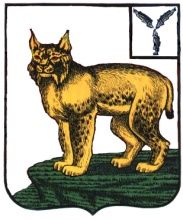 ГлаваТурковского муниципального районаПОСТАНОВЛЕНИЕот  17  марта  2016  года                                                                          № 2 р.п. ТуркиО проведении публичных слушанийпо вопросу предоставления разрешенияна условно разрешенный вид использования земельных участковВ соответствии со статьей 39 Градостроительного кодекса Российской Федерации, руководствуясь  Уставом Турковского муниципального района Саратовской области	ПОСТАНОВЛЯЮ:1. Провести публичные слушания 08 апреля 2016  года в 10 ч. 00 мин. в помещении актового зала администрации Турковского муниципального района по адресу: Саратовская область, р. п. Турки, ул. Советская, 26 по вопросу предоставления разрешения  на условно разрешенный вид использования земельных участков:- общей площадью 2073,67 кв.м. с кадастровым номером 64:35:350504:9, расположенного по адресу: р.п. Турки, ул.  Больничная, уч-к 45;2. Сбор предложений и замечаний по вопросу предоставления разрешения  на условно разрешенный вид использования земельных участков осуществляется по адресу: Саратовская область, р. п. Турки, ул. Советская, д. 26.3. Создать  комиссию по подготовке и проведению публичных слушаний по вопросу предоставления разрешения на условно разрешенный вид использования земельных участков  в следующем  составе:4. Опубликовать настоящее постановление в официальном информационном бюллетене «Вестник Турковского муниципального района» и разместить на официальном сайте администрации Турковского муниципального района www.turki.sarmo.ru, в течение пяти дней со дня издания настоящего постановления.5. Контроль за исполнением настоящего постановления оставляю за собой.Глава Турковскогомуниципального района                                                        С.В. ЯрославцевЯрославцев С.В.- председатель комиссии, глава муниципального района;Орлова О.Н.- секретарь  комиссии, руководитель аппарата              администрации муниципального района;члены комиссии:члены комиссии:Беляков А.В.- консультант отдела по организационной, правовой и кадровой работе администрации муниципального района;Соболева О.А.- консультант  управления строительства,  ЖКХ, ГО и ЧС администрации муниципального района;Крапаускас А.Я.- депутат Собрания депутатов муниципального района;Лопаткина Л.В.- глава Турковского муниципального образования;  Попов В.А.- начальник отдела имущества и межведомственного взаимодействия администрации муниципального района;Тарасов  А.В.- начальник управления строительства,  ЖКХ, ГО и ЧС администрации муниципального района